AVOIR  UNE  BONNE  CONDUITE DANS  LES  VEHICULES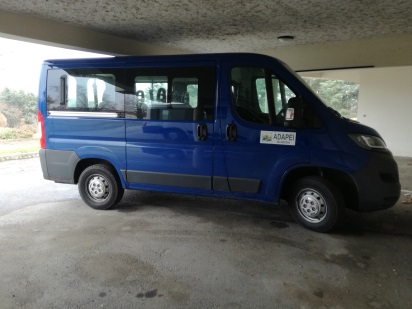 Je mets ma ceinture de sécurité     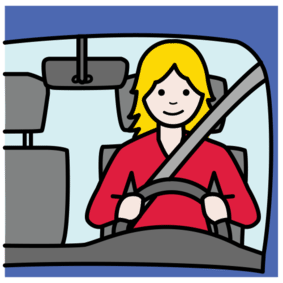 Je ne dois pas manger, ni boire.Je ne dois pas fumer.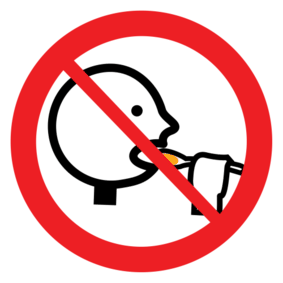 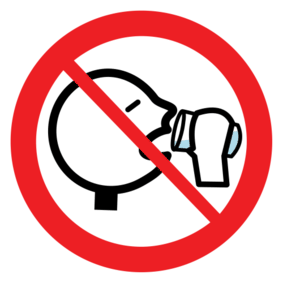 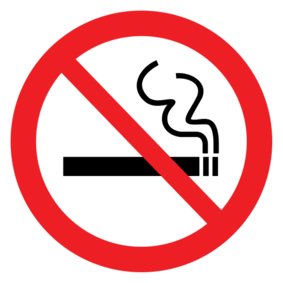 Je ne dois pas jeter des papiers, des mouchoirs usagés. Je les mets à la poubelle.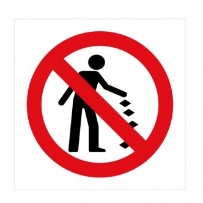 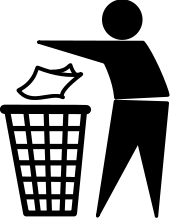 Je ne dois pas déchirer les sièges.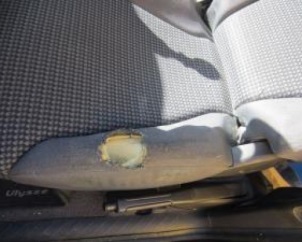 Je ne tape pas les autres passagers.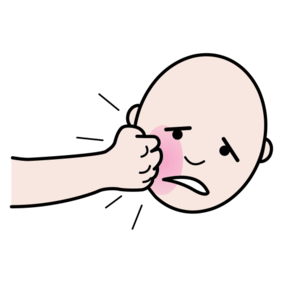 Je ne fais pas de bruits.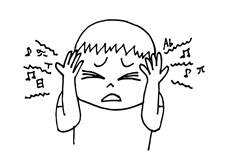 